Знаки препинания в сложных предложениях.Тип урока: повторительно-обобщающий.Методы и приемы: 1) этическая минутка, 2) синтаксический анализ, 3) схематический диктант, 4) конструирование предложений, 5) тест, 6) творческая работа;
1) коллективная работа, 2) групповая форма обучения, 3) индивидуальная, 4) в парах, 5) взаимопроверка.Оборудование: перфокарты, тестовый материал (по уровням), таблица «Знаки препинания БСП», карточки для индивидуальной работы (для сильного уровня), информативная таблица для индивидуального пользования учащихся, мультимедиапроектор, интерактивная доска, магнитофон, репродукция картины.Цель урока: обобщить, систематизировать материал по теме «Сложные предложения и пунктуация в них», совершенствовать практические навыки, повторить изученные орфограммы и пунктограммы, помочь учащимся усвоить грамматико-стилистическую норму употребления сложных предложений в речи; подготовка к зачету; воспитание бережного отношения к языку, родной природе.Теоретические знания: изучение различия в структуре и семантике сложных предложений.Практические навыки: составление предложений указанной структуры по схемам, определение структурных особенностей сложного предложения и вычерчивание схем предложений, самостоятельное определение вида придаточных СПП, умение ставить знаки препинания в БСП.План урокаЭтическая минутка – 3 мин.Фронтальный опрос – 3 мин.Синтаксическая пятиминутка. Игра «Составь предложение» с грамматическим заданием – 5 мин.Схематический (графический) диктант – 5 мин.Конструирование сложноподчиненных предложений – 4 мин.Пунктуационная работа – 3 мин.Пунктуационный тест – 3 мин.Проверочная работа с перфокартой – 4 мин.Творческая работа (сочинение-миниатюра) – 8 мин.Итог урока – 1 мин.Домашнее задание – 1 мин.Ход урокаI. Организационный моментСообщение темы и цели урока.II. Этическая минутка (слайд на доске)Что такое экология?Экология – 1) раздел биологии, изучающий взаимоотношения животных, растений, микроорганизмов между собой и окружающей средой; 2) раздел социологии, в котором рассматриваются проблемы взаимоотношений человека и среды.Определим структуру предложения: (предложение на интерактивной доске, учащийся работает с ним, строит схему)Когда человек нарушает экологическое равновесие, он причиняет ущерб не только самому себе, но и последующим поколениям, забывая, что он несёт нравственную ответственность перед потомками за сохранение многообразия и богатства природного мира. (Когда…), [ ],(что…) – параллельное подчинениеIII. Фронтальный опрос– Какие предложения называются сложными?– Что общего между ССП и СПП, чем они отличаются?– Чем отличаются от них БСП и в чём они схожи?IV. Синтаксическая пятиминуткаИгра «Составь предложение» с грамматическим заданием:Из предложения Человек за всё происходящее на Земле в ответе взять существительное, выступающее в роли подлежащего, поставить в Дательный падеж (человеку)Из предложения Нужно бережно относиться к братьям нашим меньшим взять составное сказуемое (нужно бережно относиться)Взять подлежащее из предложения Леса-это исполинские лаборатории кислорода употребив его в Дательном падеже с предлогом к (к лесам)К полученному предложению (Человеку нужно бережно относиться к лесам) добавить предложения, образуя ССП, СПП и БСП. 
Например:СПП: Человеку нужно бережно относиться к лесам, потому что они вырабатывают кислород (они являются лёгкими нашей планеты).ССП: Человеку нужно бережно относиться к лесам, а иначе он погубит своего верного друга.БСП: Человеку нужно бережно относиться к лесам: они вырабатывают кислород.Выполнить синтаксический разбор получившегося предложения.V. Схематический (графический) диктантПроводится взаимопроверка по ответам на слайдеVI. Конструирование предложенийПроводится взаимопроверка по ответам на слайде.VII. Пунктуационная работа (на отдельных листочках отпечатаны задания, которые выполняются прямо на бланках)Задание: 1 уровеньНайти сложные предложения, расставить знаки препинания:Целый день трудился и пел жаворонок чтобы люди работали веселее.Из-за кустов выглянул мальчик и тотчас исчез.Миша хорошо знал что он делает.Города мы строить будем чтоб века они стоять могли.Днём и ночью шумят и бьются волны о скалы морские. Прошла про Жилина молва что он мастерит славно.Ваня нашёл на дороге пушистые листья и положил их под сосенку.Хвойные деревья учёные называют вечнозелёными потому что они на зиму не сбрасывают свою хвою.Солнце уже скрывалось за морем когда Наташа спускалась к площадке.Нарядные снежинки весело кружились в танце и ложились на поля, на леса.2 уровень.С боков дорожки кустами росла сирень и в самой глуши сада стояла беседка.Капли дождя редко застучали и зашлёпали по лужам.В другой костёр дед положил сухие поленья чтобы они горели всю ночь.Он почувствовал что кто-то схватил его за руку.Тут старик закричал девочке чтобы она остановилась.Люди победят войну если они объединятся в борьбе за мир.В траве по опушкам сидят крепкие боровики и манят к себе.Солнце вставало рано и усердно светило всем людям.Синицы сидели вниз головой на ветках и заглядывали в окна.Поднялось над лесом яркое солнце и разогнало туман.Специальный прибор показывает что самолет летит верно.Утром я увидел что выпал снег.Я закричал чтобы она остановилась.Егорка окликнул трактористов и передал им письмо.Мы посмотрели в узкую полоску воды и увидели на дне блестящий предмет.VIII. Пунктуационный тест(по уровням, выполняется на специальных листочках)1 уровень: 4 предложения: укажите номера предложений, в которых следует поставить точку с запятой.Приют певца угрюм и тесен и на устах его печать.Мы упали на землю разом и во мгле продолжался бой.Пустыня внемлет богу и звезда с звездою говорит.По небу полуночи ангел летел и тихую песню он пел и месяц и звезды и тучи толпой внимали той песне святой.2 уровень: 5 предложений: укажите номера СПП, в которых следует поставить запятую перед союзом И.От ветра дрожали стекла и громыхала железная крыша.Ласточки пропали а вчера с зарёй всё грачи летали да как сеть мелькали вон за той горой.На воде гладкой как зеркало изредка ходили круги и вздрагивали речные лилии потревоженные веселой рыбой.Ниловна улыбалась пожимала руки кланялась и хорошие светлые слёзы сжимали горло.Богаты мы ошибками отцов и поздним их умом и жизнь уж нас томит как ровный путь без цели как пир на празднике чужом.IX. Работа с перфокартойОпределить вид предложения.Условные обозначения вписываются в прорези перфоконверта.Настало время осознать каждому, что мы живем в озоновом одуванчике. – СППНастало время осознать человеку, что наша земля – одинокий небесный цветок, расположенный на удачном расстоянии от солнца. – СППА мы взрываем в одуванчике бомбы! – ППМы разъедаем его ранимую оболочку, стираем пыльцу, смахиваем нежные тычинки лесов. – ПППтицы и звери, цветы и деревья взывают к человеку: сбереги, сохрани, где стоишь, где живешь, – на расстоянии взгляда и голоса, хотя бы на расстоянии вытянутой руки. – СРВСИ твоё личное активное пространство, помноженное на миллионы, станет охраняемым пространством Отечества, помноженное на миллиарды, охраняемые пространством мира. – ППМы должны беречь природу: она необходима человеку для его биологической жизни. – БСПНастало время объединить усилия, чтобы всем миром сохранить окружающую среду для своих потомков. – СППЧеловек обязан заботиться о Земле: от этого зависит его же будущее. – БСП 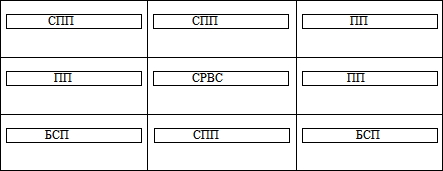 ПП – простое предложениеСПП – сложноподчиненное предложениеССП – сложносочиненное предложениеБСП – бессоюзное сложное предложениеСРВС – сложное с разными видами связиX. Творческая работа (сочинение-миниатюра)Написать сочинение-миниатюру об экологии по опорным словам, используя ССП,СПП,БСП и предложения с разными видами связи на тему:«Экологическая проблема на планете Земля».«Покорять планету или сотрудничать с ней».«Как платит природа людям за безжалостное отношение к ней».Опорные слова (на доске): любовь к природе, бережное отношение, беречь и приумножать, настало время объединить усилия, созерцать.Словарь на доске:Экология – 1) раздел биологии, изучающий взаимоотношения животных, растений, микроорганизмов между собой и окружающей средой; 2) раздел социологии, в котором рассматриваются проблемы взаимоотношений человека и среды.Созерцать – рассматривать, пассивно наблюдать.Звучит фоновая музыка, идут слайды с видом природы.(Пока учащиеся пишут творческую работу, учитель проверяет перфокарты и сообщает результаты. А тем, кто допустил ошибки, советует дома повторить материал:ССП – параграф 5СПП – параграфы 6-9БСП – параграфы 10-12СРВС – параграф 13)Прослушать несколько сочинений миниатюр.XI. Итог урока – 1 мин.XII. Домашнее задание – 1 мин.Подготовить карточку для соседа к уроку-зачету со следующими заданиями:Вставить пропущенные буквы, расставить знаки препинания;Определить стиль текста;Определить тип речи.Желательно, чтобы тексты содержали сложные предложения и были об экологии, о природе.Мы продолжаем готовиться к сочинению на эту тему. При подготовке текста можно воспользоваться учебником географии или обществознания.1 уровень
Учащиеся записывают
предложения в тетради, вставляют пропущенные буквы и знаки препинания и чертят схемы, один уч-ся – у интерактивной доски2 уровень
По схемам, записанным на доске, определить, какое это предложение1.Леса это исполинские л..боратории которые вырабатывают кисл..род и улавливают ядовитые газы и пыль.
[ ], (которые …) – СПП с придаточным определительным.[ ], (когда)2.Места где уничтожен лес подв..ргаются ж...стоким размывам от талых вод и д..ждей.
[, (где…), ] – СПП с придаточным определительным.[ ], и [ ].3.Невозможно перечислить все бе..ствия какие н..сёт истребление лесов.
[ ], (какие…) – СПП с придаточным определительным.[ , (хотя ), ]4.Кому прих..дилось дышать прогретым со..нцем воздухом сосновых лесов тот вспомнит уд..вительное состояние радости и силы, охватывающее нас.
(Кому…), [ ] – СПП с придаточным изъяснительным.[ ] – [ ].1 уровень – к первому предложению подберите придаточные, постройте схему:2 уровень – постройте из данных предложений сложные и определите вид придаточных:1.а) Которые никогда не забываются.
б) Которые надолго определяют его поведение.
в) В жизни каждого человека бывают случаи.а) Что для поддержания экологического равновесия необходимо.
б) Учёными установлено.
в) Чтобы сильно преобразованные человеком ландшафты занимали лишь строго определённую долю площади.1.Ответ: в, а, б
[ ], (которые…), (которые). – однородное подчинениеОтвет: б, а, в,
[ ], (что…), (чтобы…). – последовательное подчинение2.а) Где природа ярче наших полей и лугов.
б) В мире есть страны.
в) Но родная красота должна стать для наших детей самой дорогой.а) Люди поняли свою ошибку.
б) Многие из которых токсичны.
в) Когда в Волге было обнаружено более миллиона химических веществ.2.Ответ: б, а, в
[ ], (где…), [ но…] – сложное с разными видами связиОтвет: в, б, а
(Когда…), (из которых…), [ ]. – последовательное подчинение